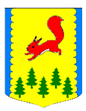 КРАСНОЯРСКИЙ КРАЙПИРОВСКИЙ МУНИЦИПАЛЬНЫЙ ОКРУГПИРОВСКИЙ ОКРУЖНОЙ СОВЕТ ДЕПУТАТОВРЕШЕНИЕО распространении действия  правовых актов представительных органовПировского района на муниципальноеобразование Пировский муниципальный округВ соответствии со ст. 7, ч.5 ст.34 Федерального закона от 06.10.2003 №131-ФЗ «Об общих принципах организации местного самоуправления в Российской Федерации», Закона Красноярского края от 05.12.2019 №8-3431 «Об объединении всех поселений, входящих в состав Пировского района Красноярского края, и наделении вновь образованного муниципального образования статусом муниципального округа», руководствуясь ст. 26 Устава Пировского района, Пировский окружной Совет депутатов РЕШИЛ:1. Распространить действие правовых актов Бушуйского сельского Совета депутатов, Икшурминского сельского Совета депутатов, Кетского сельского Совета депутатов, Кириковского сельского Совета депутатов, Комаровского сельского Совета депутатов, Пировского сельского Совета депутатов, Солоухинского сельского Совета депутатов, Троицкого сельского Совета депутатов, Чайдинского сельского Совета депутатов, Пировского районного Совета депутатов на соответствующих территориях Пировского муниципального округа в части, не противоречащей федеральным законам и иным нормативным правовым актам Российской Федерации,  законам и иным нормативным правовым актам Красноярского края, Уставу Пировского района, а также правовым актам Пировского окружного Совета депутатов муниципального образования Пировский муниципальный округ.2. Настоящее решение вступает в силу с момента подписания и подлежит официальному опубликованию в районной газете «Заря».Председатель Пировского                             Исполняющий полномочия Главыокружного Совета депутатов	                       Пировского района           ___________Г.И. Костыгина	                       ___________ С.С. Ивченко29.09.2020        с. Пировское     № 2-11р